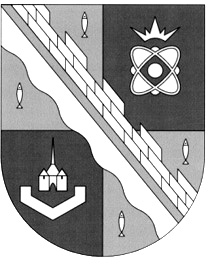                            администрация МУНИЦИПАЛЬНОГО ОБРАЗОВАНИЯ                                             СОСНОВОБОРСКИЙ ГОРОДСКОЙ ОКРУГ  ЛЕНИНГРАДСКОЙ ОБЛАСТИ                             постановление                                                            от 24/01/2022 № 60О мерах по реализации в 2022 году решения совета депутатов «О бюджете Сосновоборского городского округа на 2022 год и на плановый период 2023 и 2024 годов»В целях реализации в 2022 году решения совета депутатов от 13 декабря 2021 года                 № 184 «О бюджете Сосновоборского городского округа на 2022 год и на плановый период 2023 и 2024 годов», (далее - решение о бюджете Сосновоборского городского округа), администрация Сосновоборского городского округа п о с т а н о в л я е т:1. Принять к исполнению бюджет Сосновоборского городского округа на                   2022 год и на плановый период 2023 и 2024 годов.2. Главным администраторам доходов местного бюджета:2.1. Принять меры по обеспечению поступления администрируемых налоговых и неналоговых доходов местного бюджета, по сокращению задолженности по их уплате, а также осуществлению мероприятий, препятствующих ее возникновению.Представлять в Комитет финансов Сосновоборского городского округа (далее - Комитет финансов) до 10-го числа месяца, следующего за отчетным кварталом, аналитические материалы по исполнению местного бюджета по администрируемым доходам.2.2. Обеспечить формирование информации для включения в перечень источников доходов Российской Федерации в части, относящейся к местному бюджету, а также представление в Комитет финансов информации, необходимой для формирования и ведения реестра источников доходов местного бюджета в соответствии с правилами и общими требованиями, установленными нормативными правовыми актами Российской Федерации и нормативными правовыми актами Сосновоборского городского округа.2.3. В случае изменения полномочий органов местного самоуправления Сосновоборского городского округа и(или) состава администрируемых ими доходов местного бюджета представлять в Комитет финансов информацию об изменениях в течение двух рабочих дней со дня вступления в силу законодательных и иных нормативных правовых актов, в соответствии с которыми изменяются полномочия и(или) состав администрируемых доходов.2.4. Обеспечить оперативное осуществление (в том числе подведомственными администраторами доходов) мероприятий по:уточнению платежей, относимых Управлением Федерального казначейства по Ленинградской области на невыясненные поступления;взысканию задолженности по платежам, пеням и штрафам в местный бюджет;передаче информации о начислениях в Государственную информационную систему о государственных и муниципальных платежах, необходимой для осуществления перевода денежных средств в местный бюджет;по представлению в Управление Федерального казначейства по Ленинградской области уточненных реестров администрируемых доходов областного бюджета в случае изменения состава администрируемых доходов местного бюджета;проведению работы с плательщиками по доведению информации, необходимой для заполнения расчетных и платежных документов на перечисление в местный бюджет соответствующих платежей, в том числе по возврату остатков бюджетных средств и восстановлению кассовых расходов местного бюджета.2.5. Представлять в Комитет финансов информацию об изменении состава администрируемых доходов местного бюджета, необходимую для  внесения изменений в перечень главных администраторов доходов местного бюджета.2.6. Осуществлять взаимодействие с главными распорядителями бюджетных средств местного бюджета (далее - главные распорядители бюджетных средств) по средствам, предоставляемым из федерального и областного бюджетов в форме субсидий, субвенций и иных межбюджетных трансфертов, имеющих целевое назначение, в том числе остаткам целевых средств, в соответствии с порядком, утвержденным нормативным правовым актом Сосновоборского городского округа или главного администратора доходов местного бюджета.3. Главным распорядителям бюджетных средств, получателям средств местного бюджета, отраслевым (функциональным) органам администрации:3.1. Предоставлять субсидии юридическим лицам (за исключением субсидий государственным (муниципальным) учреждениям), индивидуальным предпринимателям, физическим лицам - производителям товаров, работ, услуг (далее - субсидии юридическим лицам), некоммерческим организациям, не являющимся государственными (муниципальными) учреждениями, при условии заключения договора (соглашения) о предоставлении субсидии между главным распорядителем бюджетных средств и получателем субсидии в соответствии с типовой формой, утвержденной распоряжением комитета финансов Сосновоборского городского округа от 13.04.2021 № 18-р                                «Об утверждении типовых форм соглашений (договоров) о предоставлении из бюджета Сосновоборского городского округа субсидий юридическим лицам (за исключением муниципальных учреждений), индивидуальным предпринимателям, физическим лицам-производителям товаров, работ, услуг», за исключением случаев, когда порядком предоставления субсидий не предусмотрено заключение договора (соглашения).Обеспечить до 1 апреля 2022 года возврат остатков субсидии на финансовое обеспечение затрат, по которым не принято решение главного распорядителя бюджетных средств о наличии потребности в использовании остатков субсидии юридическими лицами, индивидуальными предпринимателями, физическими лицами - производителями товаров, работ, услуг, некоммерческими организациями, не являющимися государственными (муниципальными) учреждениями.3.2. Обеспечить выполнение показателей утвержденных «дорожных карт» по заработной плате работников отдельных отраслей социальной сферы, определенных «майскими» Указами Президента Российской Федерации.3.3. Обеспечить соблюдение порядка определения объема и условия предоставления субсидий из местного бюджета муниципальным бюджетным и автономным учреждениям на финансовое обеспечение выполнения муниципального задания, установленные постановлением администрации Сосновоборского городского округа от 23.12.2015 № 3253  (с изменениями) «О порядке формирования муниципального задания на оказание муниципальных услуг (выполнение работ) в отношении муниципальных учреждений и финансового обеспечения выполнения муниципального задания».Предоставлять субсидии муниципальным бюджетным учреждениям и муниципальным автономным учреждениям Сосновоборского городского округа на финансовое обеспечение выполнения муниципального задания на оказание муниципальных услуг (выполнение работ) (далее - муниципальное задание) в соответствии с графиком к соглашению о предоставлении субсидии, заключенному с указанными учреждениями отраслевыми (функциональными) органами администрации, осуществляющим функции и полномочия учредителя учреждения (далее – Учредитель), если иное не установлено законодательством.Организовать мониторинг выполнения муниципальными бюджетными учреждениями и муниципальными автономными учреждениями Сосновоборского городского округа муниципального задания. Результаты мониторинга представить в Комитет финансов                    до 1 сентября 2022 года.3.4. Обеспечить соблюдение порядка определения объема и условия предоставления субсидий из местного бюджета муниципальным бюджетным и автономным учреждениям на иные цели (за исключением субсидий, направляемых на осуществление капитальных вложений), установленного постановлением администрации Сосновоборского городского округа от 25.12.2020 № 2609 «Об утверждении Порядка определения объема и условий предоставления субсидий муниципальным бюджетным и муниципальным автономным учреждениям на иные цели из бюджета Сосновоборского городского округа».При этом одним из условий предоставления субсидии является заключение договора (соглашения) о предоставлении субсидии между Учредителем и учреждением.3.5. Обеспечить до 1 марта 2022 года возврат в местный бюджет муниципальными бюджетными учреждениями и муниципальными автономными учреждениями Сосновоборского городского округа остатков:субсидий, предоставленных на финансовое обеспечение выполнения муниципальных заданий в связи с не достижением установленных муниципальным заданием показателей, характеризующих объем муниципальных услуг (работ), в объеме, соответствующем недостигнутым показателям муниципального задания указанными учреждениями;субсидий на иные цели, по которым не принято решение о наличии потребности в текущем финансовом году.3.6. Не допускать принятия получателями бюджетных средств местного бюджета бюджетных обязательств на 2022 год после 1 декабря 2022 года на основании муниципальных контрактов на поставку товаров, выполнение работ, оказание услуг, предусматривающих сроки оплаты поставленных товаров, выполненных работ, оказанных услуг или выплаты аванса, в том числе по отдельным этапам их исполнения, превышающие один месяц после указанной даты.До 25 декабря 2022 года завершить расчеты по оплате муниципальных контрактов (договоров) на проведение мероприятий, предусмотренных муниципальными  программами Сосновоборского городского округа на 2022 год и соглашениями в рамках софинансирования по региональным программам.3.7. Не позднее 28 февраля, 31 мая, 31 августа направлять в Комитет финансов информацию об экономии, сложившейся по результатам конкурентных процедур, для рассмотрения главой Сосновоборского городского округа направлений её дальнейшего использования при уточнении бюджета Сосновоборского городского округа.В исключительных ситуациях предложения по использованию экономии, подписанные руководителем отраслевого (функционального) органа администрации, в том числе с правами юридического лица, согласованные с курирующим заместителем главы администрации и утвержденные главой Сосновоборского городского округа с приложением обоснований бюджетных ассигнований и расчетов направлять в комитет финансов для внесения изменений в сводную бюджетную роспись без внесения изменений в решение о бюджете Сосновоборского городского округа (в случаях, предусмотренных статьей 217 Бюджетного кодекса Российской Федерации и решением совета депутатов Сосновоборского городского округа от 19.11.2015 № 171 «О дополнительных основаниях для внесения изменений в сводную бюджетную роспись без внесения изменений в решение о бюджете Сосновоборского городского округа на очередной финансовый год и на плановый период»).3.8. В случае нарушения обязательств, установленных соглашениями с отраслевыми комитетами Правительства Ленинградской области о предоставлении местному бюджету межбюджетных субсидий (далее – соглашения с Правительством Ленинградской области) за 2021 год, представить в Комитет финансов до 1 апреля 2022 года документы, подтверждающие наступление обстоятельств непреодолимой силы, вследствие которых соответствующие обязательства не исполнены, информацию о принимаемых мерах по устранению таких нарушений, а также копии обращений в отраслевые комитеты Правительства Ленинградской области с просьбой о продлении срока устранения нарушения обязательств либо об освобождении от применения мер ответственности, предусмотренных федеральными соглашениями.Представлять в Комитет финансов до 15-го числа месяца, следующего за отчетным периодом, информацию о достижении значений показателей результативности использования межбюджетных субсидий, предусматриваемых соглашения с Правительством Ленинградской области в 2022 году, за первое полугодие и девять месяцев с пояснительной запиской о принимаемых мерах для их достижения.3.9. Представлять в Комитет финансов до 10-го числа месяца, следующего за отчетным кварталом, аналитические записки по исполнению бюджетных ассигнований местного бюджета, предусмотренных на реализацию муниципальных программ Сосновоборского городского округа в разрезе подпрограмм, основных мероприятий, мероприятий муниципальных программ Сосновоборского городского округа и непрограммной части местного бюджета для рассмотрения главой Сосновоборского городского округа.3.10. В целях выполнения требований законодательства о размещении информации в информационных системах обеспечить:полноту и корректность формирования получателями бюджетных средств платежных документов, информация по которым передается в соответствии с действующим законодательством Комитетом финансов в Государственную информационную систему о государственных и муниципальных платежах;размещение информации подведомственными муниципальными учреждениями Сосновоборского городского округа на официальном сайте www.bus.gov.ru в сети «Интернет» в соответствии с приказом Министерства финансов Российской Федерации                 от 21 июля 2011 года N 86н «Об утверждении Порядка предоставления информации государственным (муниципальным) учреждением, ее размещения на официальном сайте в сети «Интернет» и ведения указанного сайта».3.11. Обеспечить постоянное видеонаблюдение в сети «Интернет» за объектами, включенными в адресную инвестиционную программу, по которым предусмотрено выполнение строительно-монтажных работ, путем включения соответствующих обязательств в условия соглашений о предоставлении субсидий и(или) в условия контрактов на выполнение строительно-монтажных работ.3.12. Установить, что внесение изменений в сводную бюджетную роспись осуществляется комитетом финансов по представлению обращений главных распорядителей бюджетных средств на основании статьи 111 Положения о бюджетном процессе в Сосновоборском городском округе, утвержденного решением совета депутатов Сосновоборского городского округа от 20.11.2007 № 143 «Об утверждении «Положения о бюджетном процессе в Сосновоборском городском округе» в новой редакции»                                (с изменениями), а также в соответствии с бюджетным законодательством Российской Федерации в рамках установленных полномочий.Предложения о внесении изменений в сводную бюджетную роспись  принимаются Комитетом финансов от главных распорядителей бюджетных средств 1 раз в квартал                     с 20 числа второго месяца квартала до 1 числа следующего месяца.3.13. Представлять в Комитет финансов одновременно с предложениями о внесении изменений в местный бюджет сведения о соответствующем изменении целевых показателей и индикаторов муниципальных программ Сосновоборского городского округа.Установить, что в 2022 году при подготовке предложений о внесении изменений в установленном порядке в сводную бюджетную роспись, предусматривающих уточнение объемов бюджетных ассигнований на реализацию муниципальных программ Сосновоборского городского округа (их подпрограмм) и (или) их основных мероприятий, главный распорядитель средств местного бюджета направляет указанные предложения ответственным исполнителям соответствующих муниципальных программ Сосновоборского городского округа.Ответственный исполнитель муниципальной программы Сосновоборского городского округа в течение 3 рабочих дней со дня получения указанного предложения о внесении изменений в сводную бюджетную роспись принимает решение о его согласовании или об отклонении. При непредставлении такого решения в указанный срок предложение считается согласованным ответственным исполнителем муниципальной программы Сосновоборского городского округа.3.14. При осуществлении муниципальными бюджетными и муниципальными автономными учреждениями Сосновоборского городского округа, в отношении которых главные распорядители бюджетных средств осуществляют полномочия учредителя, закупок в рамках реализации федеральных проектов, входящих в состав национальных проектов (программ), определенным Указом Президента Российской Федерации от 7 мая 2018 года N 204 «О национальных целях и стратегических задачах развития Российской Федерации на период до 2024 года» обеспечить детализацию по кодам целевых статей расходов классификации расходов бюджетов показателей плана финансово-хозяйственной деятельности на очередной финансовый год и на плановый период; объема финансового обеспечения, предусмотренного для осуществления закупок, в планах-графиках закупок; при формировании информации об источнике финансирования контракта для включения в реестр контрактов, заключенных заказчиками.Формирование информации о кодах классификации расходов бюджетов осуществляется в соответствии с нормативными правовыми актами Российской Федерации, регулирующими бюджетные правоотношения, с учетом пункта 16 Порядка формирования информации, а также обмена информацией и документами между заказчиком и Федеральным казначейством в целях ведения реестра контрактов, заключенных заказчиками, утвержденного приказом Министерства финансов Российской Федерации от 19 июля 2019 года N 113н.3.15. Представлять в комитет финансов до 20-го числа месяца, следующего за отчетным периодом, информацию о достижении значений показателей результативности использования межбюджетных субсидий, предусматриваемых соглашениями с Правительством Ленинградской области в 2022 году, за первое полугодие, девять месяцев и год.3.16. Представлять до 1 марта 2022 года для рассмотрения в комитет финансов информацию о необходимости увеличения бюджетных ассигнований 2022 года на оплату заключенных муниципальных контрактов на поставку товаров, выполнение работ, оказание услуг, подлежавших в соответствии с условиями этих муниципальных контрактов оплате в 2021 году в объеме, не превышающем остатка не использованных на 1 января 2022 года бюджетных ассигнований на исполнение указанных муниципальных контрактов.4. Комитету финансов:4.1. Представить главе Сосновоборского городского округа до 30-го числа месяца, следующего за отчетным периодом, обобщенную информацию о достижении значений показателей результативности использования межбюджетных субсидий, предусматриваемых соглашениями с Правительством Ленинградской области в 2022 году, за первое полугодие и девять месяцев.4.2. Не позднее 31 марта разместить в средствах массовой информации извещение о приеме заявок на получение муниципальной гарантии.4.3. Не позднее 25 июня и 25 сентября представлять главе Сосновоборского городского округа предложения о перераспределении ассигнований, установленных кассовым планом и не освоенных за 5 и 8 месяцев текущего года соответственно. 4.4. При разработке проектов решений совета депутатов о внесении изменений в решение о бюджете Сосновоборского городского округа на текущий финансовый год и плановый период включать в состав заключения оценку ожидаемого исполнения местного бюджета по доходам.5. Установить, что заключение и оплата получателями бюджетных средств местного бюджета муниципальных контрактов и иных обязательств, исполнение которых осуществляется за счет средств местного бюджета, производятся в пределах доведенных лимитов бюджетных обязательств в соответствии с бюджетной классификацией с учетом принятых и неисполненных обязательств. Оплата денежных обязательств по публичным нормативным обязательствам осуществляется в пределах доведенных до получателя бюджетных ассигнований.Вытекающие из муниципальных контрактов и иных договоров обязательства, принятые получателями бюджетных средств местного бюджета сверх утвержденных бюджетных ассигнований и(или) лимитов бюджетных обязательств, не подлежат оплате за счет средств местного бюджета.6. Получатели средств местного бюджета вправе предусматривать в заключаемых ими договорах (муниципальных контрактах) о поставке товаров, выполнении работ, оказании услуг авансовые платежи в следующем размере и порядке, если иное не установлено действующим законодательством, но не более лимитов бюджетных обязательств на соответствующий финансовый год, доведенных в установленном порядке на соответствующие цели:6.1 до 100 процентов суммы договора (муниципального контракта) - по договорам (муниципальным контрактам) об оказании услуг связи, почтовых услуг (в т.ч. абонировании ящика ОПС), о подписке на печатные издания и об их приобретении, обучении на курсах повышения квалификации, о прохождении профессиональной переподготовки, об участии в семинарах, конференциях, соревнованиях, о проведении государственной экспертизы проектной документации и результатов инженерных изысканий, о проведении проверки достоверности определения сметной стоимости строительства, реконструкции, капитального ремонта объектов капитального строительства, о приобретении авиа- и железнодорожных билетов, билетов для проезда городским и пригородным транспортом, о приобретении путевок на санаторно-курортное лечение, на оказание услуг проживания в гостинице, по договорам обязательного страхования гражданской ответственности, по договорам страхования от несчастных случаев детей в период летней оздоровительной компании, по договорам о проведении спортивных и культурно-массовых мероприятий в части оплаты работы судей, предоставлению услуг по питанию, проживанию, проезду членов спортивных делегаций (спортсменов, судей, тренеров и представителей), а также в части оплаты цветов и призов, по договорам о подготовке и проведении торжественных мероприятий, посвященных празднованию Нового года, иных общегородских праздничных мероприятий, по договорам об оказании услуг связанных с проведением противопожарных мероприятий (огнезащитная обработка имущества, зарядка огнетушителей, установка противопожарных дверей (замена дверей на противопожарные), измерения сопротивления изоляции электропроводки, испытание устройств защитного заземления, проведение испытаний пожарных кранов), по договорам о приобретении лицензий на программное обеспечение, по договорам об оказании услуг по диагностике автотранспортных средств, по договорам об оказании услуг по организации проезда по платным участкам автомобильных дорог, по договорам об аренде транспортных средств, по договорам, заключенным в целях реализации мероприятий (приобретения товаров, работ и услуг) по борьбе с распространением новой коронавирусной инфекции COVID-19, по договорам  оплаты сервиса (услуг) по предоставлению круглосуточного доступа к данным постоянно действующих базовых GNSS-станций проекта, расположенных на территории Российской Федерации, по договорам о возмещении расходов, возникших в процессе производства работ по пересечению железнодорожного полотна распределительным газопроводом высокого давления, по договорам на услуги по подготовке и выдаче технических условий, исходных технических данных, согласованию документации, продлению сроков выданных технических условий с ПАО «Ростелеком»;6.2 в размерах, установленных законодательством Российской Федерации в сфере электроэнергетики, теплоснабжения, газоснабжения, водоснабжения – по договорам (муниципальным контрактам) на технологическое присоединение (подключение) к соответствующим инженерным сетям, а также за потребление электрической энергии, за услуги газоснабжения, на подачу холодного водоснабжения и водоотведения, на подачу тепловой энергии.6.3 до 30 процентов суммы договора (муниципального контракта) - по остальным договорам (муниципальным контрактам) при соблюдении следующих условий:сумма авансового платежа не превышает 30 процентов лимитов бюджетных обязательств, доведенных по соответствующему коду бюджетной классификации Российской Федерации по договорам (муниципальным контрактам) на выполнение работ по объектам капитального строительства, включенным в адресную инвестиционную программу, софинансирование которых осуществляется за счет средств межбюджетных трансфертов, полученных из областного бюджета;при включении в договор (муниципальный контракт) условия о последующих после выплаты аванса платежах в размере, не превышающем разницу между стоимостью фактически поставленных товаров, выполненных работ, оказанных услуг, подтвержденных в соответствии с установленным Комитетом финансов порядком санкционирования оплаты денежных обязательств получателей средств местного бюджета, и общей суммой ранее выплаченного авансового платежа (в случае если договор (муниципальный контракт) не содержит этапы его исполнения либо выполнение указанных этапов осуществляется последовательно) или суммой, рассчитанной как произведение размера предусмотренного договором (муниципальным контрактом) авансового платежа в процентном выражении и стоимости фактически поставленных товаров, выполненных работ, оказанных услуг (в случае если договор (муниципальный контракт) содержит этапы его исполнения, сроки выполнения которых полностью или частично совпадают);при заключении договоров (муниципальных контрактов), предусматривающих отдельные этапы их исполнения и оплаты, не включаются условия о выплате авансового платежа на последнем этапе исполнения договора (муниципального контракта), если иное не установлено действующим законодательством;при заключении договоров (муниципальных контрактов) на выполнение работ по объектам капитального строительства, включенным в адресную инвестиционную программу Сосновоборского городского округа и финансовое обеспечение которых осуществляется без софинансирования из областного бюджета Ленинградской области, условие о выплате авансовых платежей не предусматривается, за исключением заключенных в установленном порядке концессионных соглашений;6.4 до 30 процентов суммы договора (муниципального контракта) - по договорам (муниципальным контрактам) на выполнение работ за счет средств дорожного фонда Сосновоборского городского округа по объектам капитального строительства, включенным в адресную инвестиционную программу, софинансирование которых осуществляется за счет межбюджетных трансфертов из областного бюджета;6.5 оплата расходов местного бюджета, не связанных с приобретением товаров, выполнением работ, оказанием услуг для муниципальных нужд, в том числе на оплату  разного рода платежей, сборов, государственных пошлин, лицензий, членских взносов в фонды, обязательного взноса на капитальный ремонт,  прием и обслуживание делегаций (представительские расходы), может осуществляться путем авансирования в размере 100 процентов обязательства.6.6 при завершении текущего года для принятия мер по минимизации кредиторской задолженности по состоянию на 1 января очередного финансового года оплату текущих расходов за декабрь, возможно производить по счетам, выставленным в декабре в случае наличия возможности авансирования по условиям контракта (договора);6.7 оплата в декабре текущего года за январь следующего года возможна в случае наличия заключенного на следующий финансовый год контракта (договора) и наличия возможности авансирования по условиям контракта (договора).7. Отделу экономического развития администрации:7.1. В срок до 10 марта представить на рассмотрение комиссии по бюджетным проектировкам анализ представленных ответственными исполнителями муниципальных программ годовых отчетов за 2021 год по реализации муниципальных программ Сосновоборского городского округа и оценку их эффективности.7.2. Ежеквартально проводить анализ представленных отчетов по реализации муниципальных программ Сосновоборского городского округа, предоставлять обзорный материал главе Сосновоборского городского округа в составе информации о социально-экономическом развитии Сосновоборского городского округа.7.3. Ежеквартально осуществлять мониторинг состояния ведущих предприятий-налогоплательщиков по динамике объемов производства и финансовым результатам. Представлять в комитет финансов до 10 числа месяца, следующего за отчетным, информацию о результатах мониторинга и причинах снижения показателей финансовой устойчивости предприятий-налогоплательщиков, приводящих к снижению налоговых платежей.8. Заместителям главы администрации Сосновоборского городского округа обеспечить контроль за выполнением положений настоящего постановления курируемыми отраслевыми (функциональными) органами администрации.9. Признать утратившим силу постановление администрации Сосновоборского городского округа от 04.02.2021 № 143 «О мерах по реализации в 2021 году решения совета депутатов «О бюджете Сосновоборского городского округа на 2021 год и на плановый период 2022 и 2023 годов» с 01.01.2022.10. Общему отделу администрации (Смолкина М.С.) обнародовать настоящее постановление на электронном сайте городской газеты «Маяк».11. Отделу по связям с общественностью (пресс-центр) комитета по общественной безопасности и информации (Бастина Е.А.) разместить настоящее постановление на официальном сайте Сосновоборского городского округа.12. Настоящее постановление вступает в силу со дня официального обнародования и распространяется на правоотношения, возникшие с 1 января 2022 года.13. Контроль за исполнением настоящего постановления оставляю за собой.Глава Сосновоборского городского округа                                                             М.В. ВоронковИсп. Блеклова Елена Евгеньевна(комитет финансов) ТН2-99-60СОГЛАСОВАНО: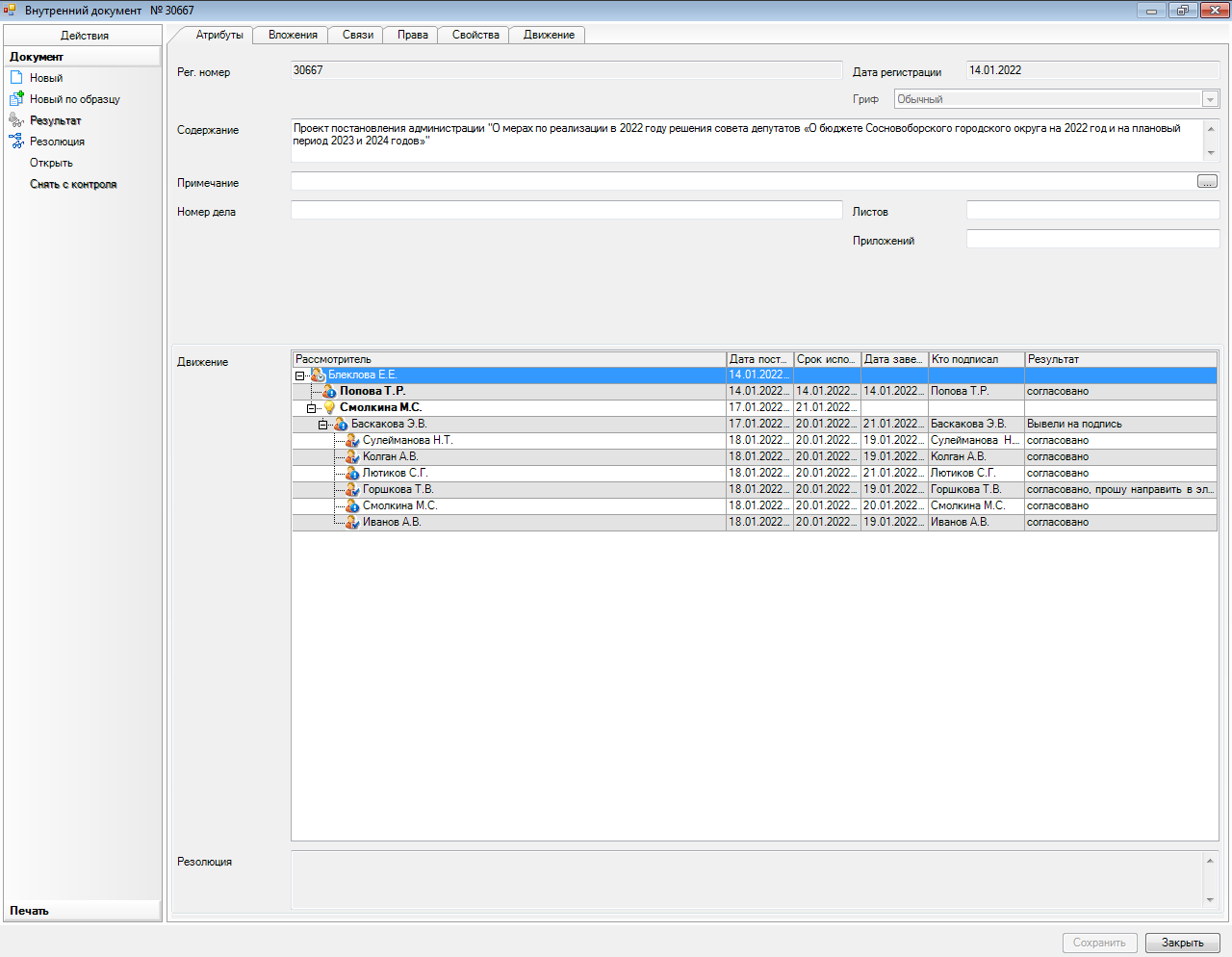 Рассылка:заместители главы, Совет депутатов,  КСП, КФ, КУМИ, КО, ЦБ адм., ОРКиТ, юр.отдел, КЖКХ, КАГиЗ, ОЭР, ОВБДХ, ЦАХО, отд. мун. заказа, отд. природопользования, ОФКС, ОМП, Комитет по общ.безопасности, Пресс-центр 